Об утверждении Положения о проведении ежегодного конкурса «Экспортер года Республики Татарстан»Заместитель Премьер-министра Республики Татарстан - министр                                                     	 О.В.Коробченко УТВЕРЖДЕНОПриказом Министерства промышленности и торговли Республики Татарстанот «____» _____2023 г. № ___ПОЛОЖЕНИЕо проведении ежегодного конкурса «Экспортер года Республики Татарстан»ОБЩИЕ УСЛОВИЯ1.1. Ежегодный конкурс «Экспортер года Республики Татарстан» 
(далее - Конкурс) проводится Министерством промышленности и торговли Республики Татарстан (далее - Организатор). 1.2. Цель Конкурса – популяризация экспортной деятельности и содействие развитию внешнеэкономической деятельности промышленных предприятий Республики Татарстан.1.3. Основными задачами Конкурса являются выявление, поддержка и поощрение наиболее успешных предприятий, работающих в сфере экспорта промышленной продукции, распространение опыта эффективного управления экспортными проектами и продвижение лучших практик в сфере международной торговли.УСЛОВИЯ И ПОРЯДОК ПРОВЕДЕНИЯ КОНКУРСА2.1. Информация о проведении Конкурса размещается в срок до 21 апреля на официальном сайте Организатора в информационно-телекоммуникационной сети «Интернет» в разделах «Новости» и «Конкурсы» по адресу: https://mpt.tatarstan.ru (далее - Официальный сайт Организатора).2.2. Прием документов для участия в Конкурсе осуществляется с 24 по 28 апреля.2.3. К участию в Конкурсе приглашаются промышленные предприятия-экспортеры Республики Татарстан, не являющиеся субъектами малого 
и среднего предпринимательства (согласно Федеральному закону от 24 июля 2007 года № 209-ФЗ «О развитии малого и среднего предпринимательства 
в Российской Федерации»). 2.4. Устанавливаются следующие основные номинации: - «Лучшее предприятие-экспортер в сфере промышленности»;- «Прорыв года в сфере экспорта промышленной продукции».По итогам Конкурса оформляется Протокол конкурсной комиссии, 
в котором указываются победители, количество поданных и отклоненных заявок. Протокол размещается не позднее 5 мая на Официальном сайте Организатора.ОФОРМЛЕНИЕ И ПРЕДОСТАВЛЕНИЕ ДОКУМЕНТОВ УЧАСТНИКАМИ3.1. Конкурсная заявка Участника должна включать:- полное наименование промышленного предприятия (при наличии указывается наименование на иностранном языке); - ОГРН/ИНН;- руководитель: ФИО, должность;- почтовый адрес, телефон, электронная почта;- контактное лицо;- краткая справочная информация: основной вид деятельности, ключевые рынки, история, уникальность продукции, основные достижения;- дата начала экспортной деятельности;- страны, в которые осуществлялись экспортные поставки;- заполненная таблица с вопросами (Приложение № 1).3.2. Конкурсная заявка Участника заверяется подписью руководителя промышленного предприятия, с указанием его ответственности за полноту и достоверность данных.3.3. Основаниями отклонения Конкурсной заявки являются:указание недостоверных сведений в Конкурсной заявке; указание сведений в Конкурсной заявке не в полном объеме;нарушение срока подачи документов для участия в Конкурсе, установленный пунктом 2.2. настоящего Положения.3.4. При указании недостоверных сведений в Конкурсной заявке либо указания сведений в Конкурсной заявке не в полном объеме, Организатор 
в течение двух рабочих дней со дня получения указанных документов уведомляет кандидата по электронному адресу участника, указанному в Конкурсной заявке, 
о необходимости доработки представленных документов в трехдневный срок, исчисляемый в рабочих днях. В случае повторного представления ненадлежащих документов, работа к Конкурсу не допускается.ПОРЯДОК ФОРМИРОВАНИЯ И ДЕЯТЕЛЬНОСТИ КОНКУРСНОЙ КОМИССИИ4.1. Конкурсная комиссия формируется Организатором.4.2. Состав конкурсной комиссии утверждается ежегодно в срок до 
21 апреля приказом Организатора. 4.3. Конкурсная комиссия состоит из председателя конкурсной комиссии, заместителя председателя конкурсной комиссии, секретаря конкурсной комиссии и членов конкурсной комиссии. Председатель конкурсной комиссии осуществляет общее руководство работой конкурсной комиссии, подписывает протокол заседания конкурсной комиссии.4.4. В случае временного отсутствия председателя конкурсной комиссии его обязанности исполняет заместитель председателя конкурсной комиссии.4.5. Секретарь конкурсной комиссии организует проведение заседания конкурсной комиссии, готовит проекты повестки для очередного заседания конкурсной комиссии, ведет протокол заседания конкурсной комиссии. В случае временного отсутствия секретаря конкурсной комиссии исполнение его обязанностей по поручению председателя конкурсной комиссии возлагается на одного из членов конкурсной комиссии. 4.6. Члены конкурсной комиссии принимают личное участие в ее заседаниях.4.7. Конкурсная комиссия правомочна проводить заседания и принимать решения, если на заседании присутствует не менее 4/5 ее членов.4.8. Решение конкурсной комиссии принимается на основании результатов, полученных суммированием.  4.9. Решение конкурсной комиссии оформляется протоколом заседания комиссии, который подписывается председателем комиссии и секретарем комиссии в течение 2 рабочих дней со дня заседания и в течение 3 рабочих дней со дня заседания комиссии направляется Министру промышленности и торговли Республики Татарстан.ПОРЯДОК ОПРЕДЕЛЕНИЯ И НАГРАЖДЕНИЯ ПОБЕДИТЕЛЕЙ КОНКУРСА5.1. После даты окончания срока подачи заявок на участие в Конкурсе конкурсная комиссия формирует электронную базу всех Участников по каждой номинации.5.2. Отбор победителей Конкурса осуществляется в соответствии с Таблицей с вопросами (Приложение № 1) и оценочной матрицей (Приложение № 2).5.3. Оценочная матрица определяет коэффициент, применяемый 
к баллам, полученным Участником в зависимости от ответа на вопросы Таблицы.5.4. К вопросам, имеющим ключевое значение, применяется коэффициент 0,4. Далее предлагается нисходящая градация в следующей цифровой последовательности: 0,3; 0,25; 0,15; 0,1; 0,05. Результаты, полученные в отношении ответов каждого Участника, суммируются. 5.5. Конкурсная комиссия определяет победителя по каждой номинации среди трех участников, набравших наибольшее количество баллов. Результаты оформляются протоколом заседания конкурсной комиссии (Приложение № 3).5.6. Победители Конкурса награждаются грамотами. 5.7. Финансирование осуществляется из собственных средств Организатора.ОРГАНИЗАЦИОННАЯ ПОДДЕРЖКА УЧАСТНИКОВ КОНКУРСА6.1. Организатор проводит церемонию награждения победителей Конкурса до окончания года, в котором проводился Конкурс. 6.2. Организатор осуществляет информационное обеспечение Конкурса.6.3. Все спорные и конфликтные ситуации, возникающие в период проведения Конкурса, разрешаются Организатором. Участник вправе 
в свободной форме подать письменное заявление о спорной или конфликтной ситуации, возникшей в период проведения Конкурса. Все вопросы, 
не отраженные в настоящем Положении, решаются в соответствии 
с законодательством Российской Федерацией.Приложение № 1 к Положению о проведенииежегодного конкурса «Экспортер года Республики Татарстан»Таблица с вопросами и оценочной матрицейКритерии для номинации «Лучшее предприятие-экспортер в сфере промышленности»Объем экспорта продукции в ценах реализацииДоля экспорта в общей выручке компанииСреднесписочная численность работниковНаличие сертификата происхождения товара 
(акт ТПП о стране происхождения товара) 
и/или Заключение о подтверждении производства промышленной продукции на территории Российской ФедерацииЕсли да, то написать название сертификата и приложить сканы полученных сертификатов.Если да, то:Уровень локализации экспортной продукции (доля расходов на импортные материалы и комплектующие в конечной цене продукции) Наличие зарубежных товарных знаковНеобходимо указать количество зарубежных товарных знаков, наименование стран, на территории которых обеспечена правовая охрана товарных знаков. Приложить сканы регистраций товарных знаков.Опыт ведения экспортной деятельности более 10 летНоменклатура экспортной продукции - количество экспортируемых позиций согласно коду ТН ВЭД (6 знаков)Количество стран, в которые осуществляется экспортНаличие зарубежных патентовНеобходимо указать количество зарубежных патентов, а также приложить сканы.Наличие сервисов поддержки продукции за рубежом / гарантийного или послепродажного обслуживания / иного обслуживания / офисов продажНеобходимо указать количество стран, наименование стран.Наличие сайта компании на иностранных языкахНеобходимо указать ссылку на сайт.Использование международных электронных торговых площадокНеобходимо перечислить электронные торговые площадки.Наличие рекламы за рубежом (можно поставить несколько галочек):Необходимо указать количество рекламных сообщений и страну.Наличие международных наград и премийНеобходимо дать описание имеющимся наградам.Участие в международных выставках, конференциях, форумахНеобходимо представить перечень международных выставок.Наличие промо-материалов о продукции на иностранных языкахНаличие аккаунтов в социальных медиа, ориентированных на международных покупателей, которые ведутся на иностранных языках, действующих не менее 1 года Instagram, Facebook и т.д.Критерии для номинации «Прорыв года в сфере экспорта промышленной продукции»Появление новых экспортных продуктов, расширение экспортной номенклатуры за предыдущий отчетный год 
(ТНВЭД (6 знаков) либо видов работ:Появление за предыдущий отчетный год новых стран для экспортаНаличие положительной динамики роста объемов экспортаПриложение № 2 к Положению о проведенииежегодного конкурса «Экспортер года Республики Татарстан»Оценочная матрица Приложение № 3 к Положению о проведении ежегодного конкурса «Экспортер года Республики Татарстан»Протокол заседания конкурсной комиссии № ____ 
от  «__» ______ 20___ годаПредседательствовал _________________ (ФИО, должность)Присутствовали: ______________________Обсудили: результаты голосования по номинациям ежегодного регионального Конкурса «Экспортер года Республики Татарстан»В номинации _____________ победителем объявить _________________ (наименование компании).Обсудили: причины отклонения заявок от участия в ежегодном региональном Конкурсе «Экспортер года Республики Татарстан».МИНИСТЕРСТВОПРОМЫШЛЕННОСТИ И ТОРГОВЛИРЕСПУБЛИКИ ТАТАРСТАНТАТАРСТАН  РЕСПУБЛИКАСЫ  СӘНӘГАТЬ ҺӘМ СӘYДӘ МИНИСТРЛЫГЫПРИКАЗ___________г. КазаньБОЕРЫК№___________В рамках реализации национального проекта «Международная кооперация и экспорт» и внедрения Стандарта по обеспечению благоприятных условий для развития экспортной деятельности в субъектах Российской Федерации (Региональный экспортный стандарт 2.0), утвержденного проектным комитетом по национальному проекту «Международная кооперация и экспорт» протоколом от 22 декабря 2021 года № 15, п р и к а з ы в а ю:Утвердить Положение о проведении ежегодного конкурса «Экспортер года Республики Татарстан».Юридическому отделу обеспечить государственную регистрацию настоящего приказа в Министерстве юстиции Республики Татарстан в установленный законодательством срок.Сводному отделу разместить настоящий приказ на официальном сайте Министерства в течение одного рабочего дня со дня регистрации настоящего приказа.Настоящий приказ вступает в силу со дня его официального опубликования. Отменить приказ Министерства промышленности и торговли Республики Татарстан от 17.02.2022 №26-ОД «Об утверждении Положения о проведении ежегодного конкурса «Экспортер года Республики Татарстан». Контроль за исполнением настоящего приказа возложить на заместителя министра промышленности и торговли Республики Татарстан Г.Я. Лернера.БАЛЛЫПОЗИЦИИ1до 1 млрд. рублей2от 1 млрд. рублей до 5 млрд. рублейЗот 5 млрд. рублей до 10 млрд. рублей4от 10 млрд. рублей до 15 млрд. рублей5более 15 млрд. рублейБАЛЛЫПОЗИЦИИ1до 10%2от 10 % до 30 %3от 30 % до 50 %4от 50 % до 70 %5более 70 %БАЛЛЫПОЗИЦИИ1от 251 до 800 человек2от 801 до 5000 человек3более 5000 человекНЕТДА01БАЛЛЫСТЕПЕНЬ ЛОКАЛИЗАЦИИ:1до 10 %2от 10 % до 50 %Зот 50 % до 80 %4от 80 %НЕТДА01НЕТДА01БАЛЛЫПОЗИЦИИ1до 102от 10 до 203от 20 до 304от 30 до 405более 40БАЛЛЫПОЗИЦИИ1от 0 до 152от 16 до 30Зболее 30НЕТДА01НЕТДА0Собственная инфраструктура10Партнерская инфраструктура1НЕТДА0На английском языке10На иностранных языках1НЕТДА01НЕТДА0интернет10пресса10радио10ТВ10баннерная реклама1НЕТДА01НЕТДА01НЕТДА01НЕТДА0INST10FВ10Другие национальные социальные медиа1НЕТДА0до 210от 2 до 420более 43НЕТДА0до 210от 2 до 420более 43НЕТДА0до 10 %10от 10% до 15%20более 15%ЗКоэффициент, применяемый к  полученным балламВопросБаллы0,4Объем экспорта продукции в ценах реализации1 - 50,4Доля экспорта в общей выручке1 - 50,15Среднесписочная численность работников1 - 30,3Наличие сертификата происхождения товара0 - 10,4Уровень локализации экспортной продукции0 -40,3Наличие зарубежных товарных знаков0 - 10,15Опыт ведения экспортной деятельности более 
10 лет0 - 10,25Номенклатура экспортной продукции1 - 50,25Количество стран, в которые осуществляется экспорт1 - 50,1Наличие зарубежных патентов0 - 10,3Наличие инфраструктуры поддержки продукции за рубежом0 - 20,05Наличие сайта компании на иностранных языках0 - 20,05Использование международных электронных торговых площадок0 - 10,15Наличие рекламы за рубежом0 - 50,05Наличие международных наград и премий0 - 10,15Участие в международных выставках, конференциях, форумах0 - 10,05Наличие промо-материалов о продукции на иностранных языках0 - 10,05Наличие аккаунтов в социальных медиа0 - 30,4Появление за предыдущий отчетный год новых экспортных продуктов0 - 30,4Появление за предыдущий отчетный год новых стран для экспорта0 - 30,3Наличие положительной динамики роста объемов экспорта0 - 3НоминацияНаименование промышленного предприятияКоличество балловНаименование промышленного предприятияПричина отклонения заявкиПричина отклонения заявкиПредседательСекретарь ПредседательСекретарь        (ФИО)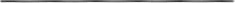   (ФИО)  